Fiche d’inscription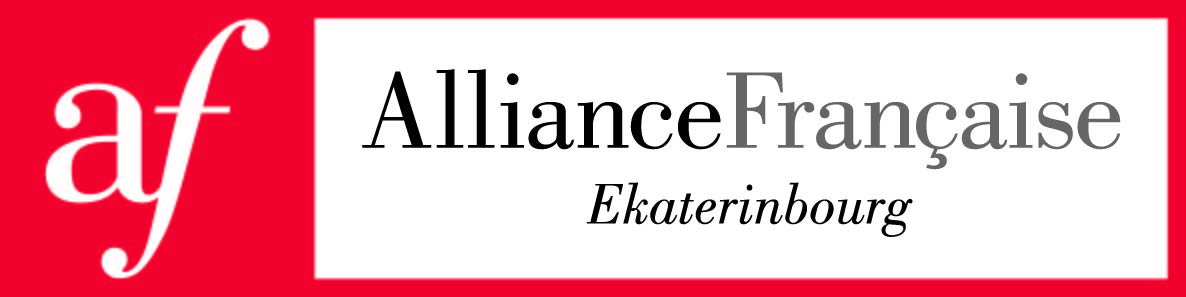 Plume d’orDate limite d’envoi : 10 mars 2021culture.ekaterinbourg@afrus.ruNom et prénom : ……………………………………………………………………………………………….Niveau : 	□A2		□B1		□B2		□C1		□C2Ville : 	……………………………………………………………….………………………………………………..Classe ou profession : ………………………………………………………………………………………..Établissement (école/univ.) et ville : ……………….…………………………………………………E-mail  : ………………………..……………………………………………………………………………………Téléphone : ……………………………………………………………………………………………………….(Éventuellement) Nom d’un professeur ou accompagnateur et contact :…………………………………………………………………………………………………………………………..